   Updated September 2023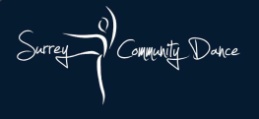   TERMS AND CONDITIONSSCD reserves the right to alter or amend the terms and conditions with prior notice. Fees will be reviewed occasionally and may increase with prior notice. By joining Surrey community Dance, you agree to the Terms and Conditions, and you are aware of Surrey Community Dances Child protection policy, Privacy Policy and Health & Safety Policy all of which are available on our website, link below.https://www.surreycommunitydance.info/uploads/8/1/4/1/8141167/policies.pdfSurrey Community Dance requires that you register within the portal bellow..Please ensure your Information and your child’s information is up to date/ it is correct. This includes permission to use photos/films of your child to promote the school.https://app.classmanager.com/portal/surrey-community-dance/loginIf a pupil is unable to attend SCD please contact Shani Nash via WhatsApp 07891924409 or Class manager.If your child does not attend a class, the missed class cannot be carried forward or be held over without payment.Fees are paid per term in advance. Fees are to be paid by BACS – please ensure you use your child’s name as the payment reference. Important please note - A full terms notice is requested for the withdrawal of a pupil in writing, or the following full term’s fees must be paid.Leaving the school.                Notice to be given no later thanEnd of the Autumn term       First class in SeptemberEnd of the Spring term.         First class in January End of the Summer term      First class in April Pupils are requested to wear the correct uniform with their hair tidy, preferably in a bun, for Ballet or back off their face.  They must also wear well fitted ballet shoes, with the laces tucked in. The uniform list is on the website. Second hand uniform is available upon request. https://www.surreycommunitydance.info/how-to-find-our-classes-and-class-prices.htmlIt may be necessary for teachers to use physical contact when helping to improve a student’s posture or movement. Please inform the teacher beforehand should this be unacceptable.If adverse weather conditions cause class cancellations, you will be notified via Class Manager and if possible, the class will be replaced without extra charge. Should Covid restrictions cause another lockdown, classes will revert back to Zoom online, at the same lesson rate as in the hall.Should a child require medication during the time spent with the school this must be administered by a parent/guardianIn the case of an incident/accident the appropriate actions will be undertaken by a member of staff and the parent/guardian will be informed.SCD reserves the right to ask a pupil to be removed from the class should their behaviour be considered detrimental. SCD is happy for students to participate in other dance or performing arts opportunities outside of SCD. Please make us aware if your child/children are attending another dance school or participating in other dance events.Please be respectful of areas around the hall and keep the noise levels to a minimum in the waiting area and when leaving the car park.Please note waiting areas are for students and their parents/guardians only.All staff hold liability insurance and a current DBS.By joining Surrey Community Dance, you the parent/ Guardian agree to accept, and to abide by all of the above Terms and Conditions 